Monarch Caterpillar Observation Sheet 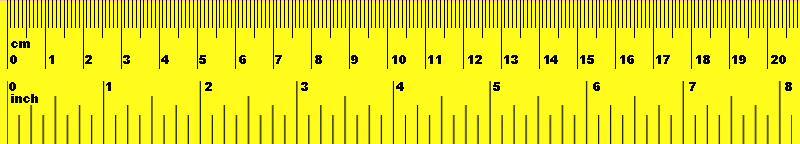 Journal Entry: Include trends in observations, lengths of time to complete development, what you noticed about how quickly they grew, how much they ate, if any got sick and died, about the plant milkweed. Obs #DateObservations size, number, activity level, plant quality##11mm2-5mm6-10mm1cm-2cm2-5cm5-10cmChrysalisButterfly21mm2-5mm6-10mm1cm-2cm2-5cm5-10cmChrysalisButterfly31mm2-5mm6-10mm1cm-2cm2-5cm5-10cmChrysalisButterfly41mm2-5mm6-10mm1cm-2cm2-5cm5-10cmChrysalisButterfly51mm2-5mm6-10mm1cm-2cm2-5cm5-10cmChrysalisButterfly61mm2-5mm6-10mm1cm-2cm2-5cm5-10cmChrysalisButterfly71mm2-5mm6-10mm1cm-2cm2-5cm5-10cmChrysalisButterfly81mm2-5mm6-10mm1cm-2cm2-5cm5-10cmChrysalisButterfly